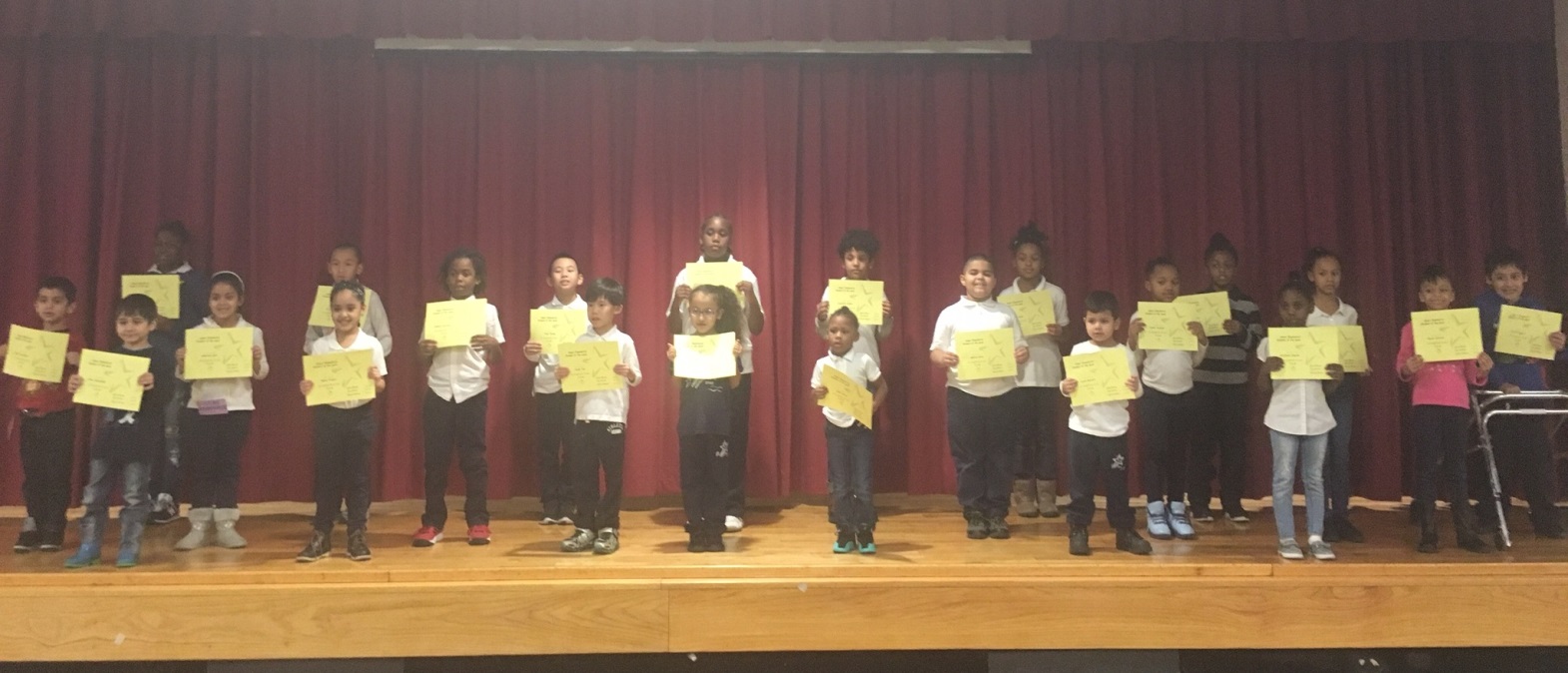 Week of 12/23/16PRE K 131Lucas Barreto PRE K 145Gibel FrancoPRE K 111Jada Vestal K 138John JamaladdinK 147Krystyna Dupree K 140Julius Castellano1-113Yuxin Tan1-134Janette Veliz2-340AHailey Haddix2-340BAlyssa Stavrov3-234ATyler Weng 3-234CLeonardo Vielma4-322BSoloman Decoteau4-322AMekhiah Rogers4-322DShazeia Babb5-334AEr-Kong Lin5-334CAzari Springs K/1 133Taniah Jackson1/2 340C Gabriela Soto2/3 234B Gabriel Soto3/4 322CDaishawn Watson4/5 334DVictor Rugerio 